ASSEMBLÉE GÉNÉRALE DU LUNDI 14 MARS 2022	                                Bulletin de Pouvoir Assemblée GénéraleLes demandes de pouvoir doivent être adressées au CMIT par mail à  info@cmit.fr  au plus tard le lundi 14 mars 2022 à 14h00.Tout bulletin reçu après cette date ne pourra être prise en compte. Il est donc recommandé de s’assurer qu’elle est bien parvenue dans les délais.Je soussigné(e)_________________________ [Indiquez vos nom et prénom], demeurant à _________________________, membre de l'association CMIT, dont le siège social est au 8 rue de l’Est – 92100 – Boulogne Billancourt, donne, par la présente, pouvoir à M. / Mme _________________________________ [Précisez les nom et prénom de votre représentant], pour me représenter à l'Assemblée Générale qui se tiendra le lundi 14 mars 2022 à 19:00 heure, à l'effet de prendre part aux délibérations et voter les résolutions visées à l'ordre du jour.A : …………………………………….. Le : ……………………………………………… Signature :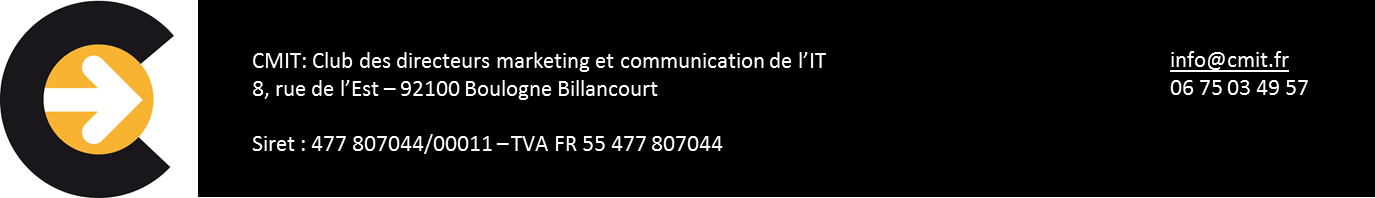 